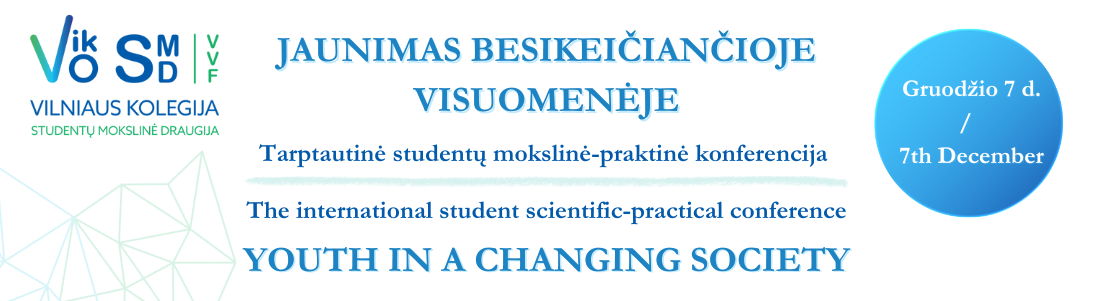 Konferencija vyks Vilniaus kolegijos Verslo vadybos fakultete (Didlaukio g. 49, Vilnius) ir MS Teams platformoje*. Konferencijos kalbos: lietuvių ir anglų. The Conference will be held at the Faculty of Business Management of Vilniaus kolegija / Higher Education Institution (49 Didlaukio str., Vilnius) and on MS Teams*. Conference languages: Lithuanian and English.GLAUSTA PROGRAMA / SHORT PROGRAMMEDETALI PROGRAMA / DETAILED PROGRAMME9.30–10.00 	Dalyvių registracija / Registration of participants (II a. fojė / 2nd floor foyer)Nuotolinės sekcijos dalyvių prisijungimas prie Microsoft Teams platformos / Participants of the virtual section join Microsoft Teams10.00–11.30 	Konferencijos atidarymas ir plenarinis posėdis / Opening and the plenary session (Aktų salė, II a. / The Hall, 2nd floor)Plenarinio posėdžio vedėjai / Moderators of the plenary session: Gustė Kazlauskaitė ir Andrej Piatkovskij10.00–10.20 	Sveikinimo kalbos / Welcome speechesRadvilė Jakštonytė, Vilniaus kolegijos Studentų mokslinės draugijos pirmininkė / Chairperson of Student Scientific Association at Vilniaus Kolegija / Higher Education InstitutionDr. Alina Katunian, Vilniaus kolegijos Mokslo skyriaus vedėja / Head of Research Department at Vilniaus Kolegija / Higher Education InstitutionAušra Turčinskaitė-Balčiūnienė, Vilniaus kolegijos Verslo vadybos fakulteto prodekanė / Vice-Dean of Business Management Faculty at Vilniaus Kolegija / Higher Education Institution10.20–10.40 	The Time when the World Stopped. Z Generation Entering the Labour Market / Laikas, kai pasaulis sustojo. Z karta žengia į darbo rinkąJulija Markeliūnė, AB „Telia Lietuva“ įvairovės ir įtraukties partnerė / Diversity & Inclusion Partner at “Telia Lietuva” AB10.40–11.30 	Ekspertų diskusija „Z karta darbo rinkoje?!“ / Pannel Discussion “Generation Z in the Job Market?!”Diskusijos vedėja / Moderator of the Pannel Discussion – Rimgailė GeleževičiūtėDr. Rūta Brazienė, Lietuvos socialinių mokslų centro Sociologijos instituto vyr. mokslo darbuotoja / Chief Researcher of the Institute of Sociology of the Lithuanian Social Sciences CentreJonas Jakštas, Konsultavimo paslaugų agentūros „OmniBusinessLab“ savininkas / Founder of Consulting Services Agency “OmniBusinessLab”Justina Juodvalkė, Užimtumo tarnybos prie SADM Vilniaus KAD Vilniaus miesto 4-ojo skyriaus karjeros konsultantė / Career Consultant of Vilnius City CSD 4th Department of the Employment Service at the MSSLMindaugas Lataitis, UAB „SuperYou“ direktorius, Vilniaus kolegijos Verslo vadybos fakulteto lektorius / Director of UAB “SuperYou”, lecturer of Business Management Faculty at Vilniaus Kolegija / Higher Education InstitutionIrena Mediuta, Užimtumo tarnybos prie SADM Vilniaus KAD Vilniaus jaunimo užimtumo skyriaus karjeros konsultantė / Career Consultant of Vilnius CSD Youth Employment Department of the Employment Service at the MSSLJolanta Skirmantienė, Užimtumo tarnybos prie SADM Vilniaus KAD Vilniaus jaunimo užimtumo skyriaus vedėja / Head of Vilnius CSD Youth Employment Department of the Employment Service at the MSSLInga Staniūnė, „Avia Solutions Group“ PLC personalo direktorė, lektorė, Geštalto psichoterapijos praktikė / “Avia Solutions Group” PLC Personnel Director, Lecturer, Practitioner of Gestalt PsychotherapyBendra konferencijos dalyvių nuotrauka / Photo of the conference participants11.30–12.00 	Kavos pertrauka / Coffee break (III a. fojė / 3rd floor foyer)12.00–13.45 	Sekcijų posėdžiai (1–10) / Meetings in sections (1–10)14.00–14.30 	Baigiamasis posėdis ir konferencijos uždarymas / Final session and closing of the conference (Aktų salė, II a./ The Hall, 2nd floor) Konferencijos sekcijos lietuvių kalba (1–6) / Conference sections in Lithuanian (1–6)1 SEKCIJA (nuotolinė, MS Teams / virtual, on MS Teams) (Santjagas, III a.)Vedėjai: pirmininkas – Renaldas Liubartas, sekretorius – Arnas Nadzeika, kuratorė – lekt. Violeta Žemaitienė12.00–12.15 	Apdirbamoji gamyba Lietuvoje 2001–2021 m.: bendrojo veiklos pelno analizėErika Paliakaitė, Šiaulių valstybinė kolegija, Verslo ir technologijų fakultetas, vadovė dr. Ligita Šalkauskienė12.15–12.30 	Gamyba Lietuvoje: skirtingo pažangumo technologijų pokyčių 2012–2021 m. analizėPaulyna Čemolonskytė, Šiaulių valstybinė kolegija, Verslo ir technologijų fakultetas, vadovė lekt. Rasa Balvočiūtė12.30–12.45 	Logistikos tyrimas. Ekologija ir tvarumas logistikoje: ateities vizijaLaura Jasilionytė, Sabina Šimkovič, Vilniaus kolegija, Verslo vadybos fakultetas, vadovė lekt. Živilė Gomienė12.45–13.00 	Šiaulių valstybinės kolegijos komunikacijos socialinėse medijose ir svetainėje analizėDeimantė Kiškytė, Šiaulių valstybinė kolegija, Verslo ir technologijų fakultetas, vadovė dr. Jurgita Macienė13.00–13.15 	Psichikos sveikatos tyrimo rezultatų analizė kaip inspiracija kūrybaiTomas Kasperavičius, Vilniaus kolegija, Menų ir kūrybinių technologijų fakultetas, vadovė lekt. Asta Kisieliūtė13.15–13.30 	Kaip padėti autistiškiems vaikams pažinti save, pasitelkiant kūrybiškumą?Mindaugas Maširka, Vilniaus kolegija, Verslo vadybos fakultetas, vadovas lekt. Valdas Dambrava13.30–13.45 	Lietuvos apdirbamosios gamybos įmonių pelno pokyčiai 2001–2021 metaisLiana Uleckaitė, Šiaulių valstybinė kolegija, Verslo ir technologijų fakultetas, vadovė lekt. Rasa Balvočiūtė2 SEKCIJA (Londonas, I a.)Vedėjai: pirmininkas – Mantas Valatkevičius, sekretorius – Žymantas Rudzianskas, kuratorė – lekt. dr. Kristina Samašonok 12.00–12.15 	Atliekų rūšiavimo aktualumas VTDKMeda Aldakauskaitė, Tomas Balčiūnas, Kamilė Jakubauskaitė, Elizaveta Kholopova, Rugilė Krenciūtė, Daniele Malinina, Vilniaus technologijų ir dizaino kolegija, vadovė lekt. Daiva Aktas12.15–12.30 	Šiuolaikiniams studentams palanki mokymosi aplinka ir priemonės jai gerintiAuksė Kalnikaitė, Andželika Vrubliauskaitė, Šiaulių valstybinė kolegija, Verslo ir technologijų fakultetas, vadovė dr. Rasa Pocevičienė12.30–12.45 	Amžių imituojančio kostiumo „Gert“ poveikis supratimui mokytis apie senyvo amžiaus žmonesKamilė German, Vilniaus kolegija, Sveikatos priežiūros fakultetas, vadovė lekt. Kristina Žukienė12.45–13.00 	Šiandienos studentai: asmeninis tobulėjimas ir kompetencijų ugdymasMangerdas Krikštopaitis, Mantas Valatkevičius, Žymantas Rudzianskas, Vilniaus kolegija, Verslo vadybos fakultetas, vadovas lekt. Eimantas Kamienas13.00–13.15 	Jaunimo politika – žaidimas jaunų žmonių likimais?Jūris Dumčius, Vilniaus kolegija, Verslo vadybos fakultetas, vadovė lekt. Ramunė Rapkauskaitė13.15–13.30 	Šiaulių miesto viešbučio „Grafaitė“ paslaugų kokybės analizėAuksė Kalnikaitė, Šiaulių valstybinė kolegija, Verslo ir technologijų fakultetas, vadovė dr. Ligita Šalkauskienė13.30–13.45 	Dirbtinis intelektas logistikos sektoriujePatricija Girdzijevska, Vilniaus kolegija, Verslo vadybos fakultetas, vadovė lekt. Živilė Gomienė13.45–14.00 	Z karta studijuoja: iššūkiai ir galimybėsRimgailė Geleževičiūtė, Žymantas Rudzianskas, Vilniaus kolegija, Verslo vadybos fakultetas, vadovės doc. dr.Kristina Samašonok ir lekt. Vilma Gegužienė3 SEKCIJA (Vašingtonas, III a.)Vedėjai: pirmininkė – Akvilė Švežikaitė,  sekretorė – Evita Kromalcaitė, kuratorė – lekt. Rasa Kazlauskienė12.00–12.15 	Pradinių klasių mokytojų socialinių platformų naudojimas ugdymo procesui organizuoti, skatinant 1–2 klasių mokinių kūrybiškumąRadvilė Jakštonytė, Vilniaus kolegija, Pedagogikos fakultetas, vadovė doc.dr. Renata Kondratavičienė12.15–12.30 	Skaitmeninės kūrybos nuostoliai: Lietuvos jaunimo piratavimasIndrė Nugarytė, Vilniaus kolegija, Verslo vadybos fakultetas, vadovas lekt. Valdas Dambrava12.30–12.45 	Lengvatų ir nuolaidų aktualumas šiuolaikiniam jaunimuiMiglė Kubiliūtė, Paulina Židonytė, Miglė Puškaitė, Vilniaus kolegija, Verslo vadybos fakultetas, vadovas lekt. Eimantas Kamienas12.45–13.00 	Mokslo, verslo ir inovacijų sąveikos įtaka Lietuvos socialinei ir ekonominei raidaiDominikas Naus, Vilniaus kolegija, Verslo vadybos fakultetas, vadovas doc. dr. Nikolaj Ambrusevič13.00–13.15 	Pajamų nelygybės problemos ir privalumai pasaulyje ir LietuvojeDenas Mankauskas, Vilniaus technologijų ir dizaino kolegija, Technikos fakultetas, vadovė lekt. Rasa Bražulienė 13.15–13.30  	Pilietiškumas ir savanorystėDominyka Danilkevičiūtė, Emilis Butkus, Vilniaus kolegija, Verslo vadybos fakultetas, vadovas lekt. Valdas Dambrava13.30–13.45 	Jaunosios kartos laisvalaikio ir užimtumo formų priklausomybė: Vilniaus kolegijos studentų atvejo analizėEimantas Dvarionas, Vilniaus kolegija, Verslo vadybos fakultetas, vadovas doc. dr. Nikolaj Ambrusevič13.45–14.00 	Teigiamas savanorystės poveikis renkantis studijų kryptį ir planuojant karjerąPaulina Kardokaitė, Vilniaus kolegija, Verslo vadybos fakultetas, vadovas lekt. Valdas Dambrava4 SEKCIJA (Karakasas, III a.)Vedėjai: pirmininkė – Ilona Aleksandra Budejeva, sekretorius – Nikita Michailovskij, kuratorė – lekt. Jūratė Patackaitė12.00–12.15 	Dantų priežiūros sistema Ukrainoje 2021–2023 metaisHanna Navrotska, Utenos kolegija, Medicinos fakultetas, vadovė lekt. Rasa Bražulienė12.15–12.30 	Jaunimo požiūris į mados prekių ženklų klastotesSimona Tarnauskaitė, Vilniaus kolegija, Verslo vadybos fakultetas, vadovas lekt. Valdas Dambrava12.30–12.45 	Žurnalo „Būdas“ skaitytojų auditorijos plėtraDonata Svirnelytė-Račkauskienė, Vilniaus kolegija, Verslo vadybos fakultetas, vadovė lekt. Laimutė Fedosejeva12.45–13.00 	Regioninių naujienų portalo ,,Etaplius“ informacijos paslaugų kokybės analizė Šiaulių valstybinės kolegijos studentų požiūriuMargirdas Žuromskas, Šiaulių valstybinė kolegija, Verslo ir technologijų fakultetas, vadovė dr. Jurgita Macienė13.00–13.15 	Studijų, darbo ir laisvalaikio aktualijos studentų gyvenimeAleksandra Kasilovska, Paulius Navičkovas, Vilniaus kolegija, Verslo vadybos fakultetas, vadovė doc. dr. Margarita Išoraitė13.15–13.30 	Dirbtinio intelekto galimybės studijuojantAleksandras Darius Merkulovas, Vilniaus kolegija, Verslo vadybos fakultetas, vadovė lekt. Ramunė Rapkauskaitė13.30–13.45 	Darbo ir asmeninio gyvenimo pusiausvyra šiuolaikinėje visuomenėjeDeimantė Misiūnienė, Vilniaus kolegija, Verslo vadybos fakultetas, vadovas lekt. Valdas Dambrava13.45–14.00 	Sustabdyk akimirką žavingą!Ovidijus Sudžius, Vilniaus kolegija, Verslo vadybos fakultetas, vadovas lekt. Valdas Dambrava5 SEKCIJA (Talinas, I a.)Vedėjai: pirmininkas – Vilius Najulis, sekretorė – Karolina Petrauskaitė, kuratorė – doc. dr. Lina Bivainienė12.00–12.15 	Akademiniai įvertinimai, sprendžiantys likimąKamilė Paukštytė, Justė Uscilaitė, Rokas Šakalis, Rusnė Mickevičiūtė, Dovydas Kučinskas, Fausta Pikauskaitė, Kamilė Kuociūtė, Vilniaus kolegija, Verslo vadybos fakultetas, vadovė lekt. Daiva Aktas12.15–12.30 	Šiandieninių pirmakursių adaptacijos sunkumai bei iššūkiai ir priemonės jiems įveiktiKamilė Černenko, Šiaulių valstybinė kolegija, Verslo ir technologijų fakultetas, vadovė dr. Rasa Pocevičienė12.30–12.45 	Jaunimo laisvalaikio ir studijų pusiausvyraIndrė Suchodolskytė, Vilniaus kolegija, Verslo vadybos fakultetas, vadovas lekt. Valdas Dambrava12.45–13.00 	Edukacijos galia. Ko reikia senjorams?Ieva Andriuškevičiūtė, Edita Ignatavičiūtė, Vilniaus kolegija, Verslo vadybos fakultetas, vadovė lekt. Vilma Gegužienė13.00–13.15 	Paauglių savižala: priežastys ir išeitysŪla Popovaitė, Ieva Bludnickaitė, Vilniaus Abraomo Kulviečio klasikinė gimnazija, vadovė Vidutė Ališauskaitė13.15–13.30 	Sveikatingumo svarba gerinant Lietuvos gyventojų gyvenimo kokybęRoberta Vosyliūtė, Vilniaus kolegija, Sveikatos priežiūros fakultetas, vadovės: lekt. Vida Stankevičienė ir Aurelija Kūgytė13.30–13.45 	Globalinio atšilimo padariniai ir ateities galimybėsDeimantė Ratkevičiūtė, Vilniaus kolegija, Verslo vadybos fakultetas, vadovas lekt. Valdas Dambrava13.45.–14.00 	Dirbtinio intelekto poveikis elektroninei prekybai: nauda ir iššūkiaiKarolina Petrauskaitė, Kamilė Žemkauskaitė, Vilniaus kolegija, Verslo vadybos fakultetas, vadovė lekt. Živilė Gomienė6 SEKCIJA (Baku, II a.)Vedėjai: pirmininkas – Karolis Lukošius, sekretorius – Danielius Zimblys, kuratorė – lekt. Daiva Aktas12.00–12.15 	Socialinių tinklų įtaka Lietuvos jaunimo psichologinei sveikataiGerda Juzvaitė, Viktorija Žuravliova, Vilniaus kolegija, Verslo vadybos fakultetas, vadovas lekt. Valdas Dambrava12.15–12.30 	Kolegijos bendruomenės ryšio stiprinimas laisvalaikiuModestas Bernotas, Dovilė Jonauskytė, Barbora Survilaitė, Nina Shapka, Titas Gedvilas, Tomas Januška, Arminas Gasperavičius, Gvidas Granickas, Lukas Balčiūnas, Vilniaus technologijų ir dizaino kolegija, Dizaino fakultetas, vadovė lekt. Daiva Aktas12.30–12.45 	Studentų laisvalaikio leidimo būdaiTauras Jokūbas Rakštelis, Tauras Launikonis, Vilniaus kolegija, Verslo vadybos fakultetas, vadovė lekt. Ramunė Rapkauskaitė12.45–13.00 	NestresuOK (Pasirūpink savo psichologine sveikata)!Erika Olechnovič, Gabeta Navickaitė, Mikolė Meškauskaitė, Ona Stasiulevičiūtė, Augustas Žydelis, Justinas Streikus, Ernestas Skopovas, Vilniaus technologijų ir dizaino kolegija, Dizaino fakultetas, vadovė lekt. Daiva Aktas13.00–13.15 	Antsvoris ir nutukimas: komunikacija Lietuvos tradicinėje žiniasklaidoje ir socialiniuose tinkluoseSabina Statkuvienė, Sonata Laukžemienė, Vilniaus kolegija, Verslo vadybos fakultetas, vadovė lekt. Birutė Vaitėnienė13.15–13.30 	Multimedijos dizaino studijų reklamaEdvinas Vaitkevičius, Julija Vižinytė, Aušrinė Jočionytė, Ieva Navickaitė, Gabrielius Rakutis, Vilniaus technologijų ir dizaino kolegija, Dizaino fakultetas, vadovė lekt. Daiva Aktas13.30–13.45 	Iššūkiai ir galimybės studijuojantGabija Gritėnaitė, Rusnė Atkočiūnaitė, Vilniaus kolegija, Verslo vadybos fakultetas, vadovė lekt. Ramunė Rapkauskaitė13.45–14.00 	VTDK dienoraštisJoris Janavičius, Alvaras Ramonas, Dariuš Driven, Tomaš Suboč, Šarūnas Kavaliauskas, Vilniaus technologijų ir dizaino kolegija, Dizaino fakultetas, vadovė lekt. Daiva AktasKonferencijos sekcijos anglų kalba (7–10) / Conference sections in English (7–10)SECTION 7 (Panama, 2nd floor and virtual, on Microsoft Teams)Moderators: chairperson – Simona Kovger, secretary – Evald Kivilša, facilitator – assoc. prof. dr. Viktor Kozlovskij12.00–12.15 	Creativity and Innovation in International Business Teams: Challenges, Benefits, and the Role of Cultural DifferencesWiktor Zygosz, Opole University of Technology, consulted by lect. Marcin Komańda12.15–12.30 	Visualisation and Design: How to Present a Hotel Room Creatively?Lect. Simon Burmistrov, Vilniaus Kolegija / Higher Education Institution, Faculty of Business Management12.30–12.45 	Harmonizing the Workplace: Exploring the Potential of Music Therapy for Employee Well-being at GalpLeonor de Freitas Vinagre, Polytechnic Institute of Porto (Portugal), Vilniaus Kolegija / Higher Education Institution, Faculty of Business Management, consulted by lect. Aušra Turčinskaitė-Balčiūnienė12.45–13.00 	Physical Activity as Stress Reductor on WorkBeatriz Soares, Polytechnic Institute of Porto (Portugal), Vilniaus Kolegija / Higher Education Institution, Faculty of Business Management, consulted by lect. Aušra Turčinskaitė-Balčiūnienė 13.00–13.15 	Cross-Cultural Communication in “Alter Solutions”Carolina Loio, Ivo Ferreira, Polytechnic Institute of Porto (Portugal), Vilniaus Kolegija / Higher Education Institution, Faculty of Business Management, consulted by lect. Vaiva Pašakinskienė, lect. Isabel Palomo Dominguez, lect. Aušra Turčinskaitė- Balčiūnienė13.15–13.30 	Mental Health Resilience and Stigma in the Face of Childhood Traumas and Post-COVID Workplaces in Georgian CultureAna Clara Santos Silva, Mariana Cumbane, Francisca Montenegro, Polytechnic Institute of Porto (Portugal), Vilniaus Kolegija / Higher Education Institution, Faculty of Business Management, consulted by lect. Vaiva Pašakinskienė, lect. Isabel Palomo Dominguez, lect. Aušra Turčinskaitė-Balčiūnienė13.30–13.45 	Employee Well-Being: Intercultural Management inside a Multicultural CompanyAndré Matos, Kevin Ferreira, Polytechnic Institute of Porto (Portugal), Vilniaus Kolegija / Higher Education Institution, Faculty of Business Management, consulted by lect. Vaiva Pašakinskienė, lect. Isabel Palomo Dominguez, lect. Aušra Turčinskaitė- Balčiūnienė13.45–14.00 	Positive, Negative or Both? How the Social Media Break Out Is Impacting Youth LivesGiovanni de Bury, Università degli studi Suor Orsola Benincasa (Italy), Communication Department, consulted by lect. Aušra Turčinskaitė-BalčiūnienėSECTION 8 (Otava, 2nd floor)Moderators: chairperson – Mantas Bernotas, secretary – Lukas Grigonis, facilitator – lect. Danutė Belazarienė12.00–12.15 	Manage YourselfAndré Matos, Polytechnic Institute of Porto (Portugal), Vilniaus Kolegija / Higher Education Institution, Faculty of Business Management, consulted by lect. Aušra Turčinskaitė-Balčiūnienė12.15–12.30 	Cosplay – Outlet for Creativity, Experimentation and Self DevelopmentLinas Narmontas, Vilniaus Kolegija / Higher Education Institution, Faculty of Agrotechnologies, consulted by lect. Halina Klupšienė12.30–12.45 	Influence of Website on the Success of BusinessSkaistė Rūgytė, Vilniaus Kolegija / Higher Education Institution, Faculty of Electronics and Informatics, consulted by lect. Milda Kiškytė12.45–13.00 	The Importance of Financial and Information Literacy for the Well-being of the Individual and SocietyVilius Žymančius, Vilniaus Kolegija / Higher Education Institution, Faculty of Business Management, consulted by assoc. prof. dr. Margarita Išoraitė13.00–13.15 	Personal Development Plan to Become a High-Calibre Football Player: European Trends and PerspectivesMiglė Juškaitė, Deimantė Jokubauskaitė, Karolina Kabošytė, Vilniaus Kolegija / Higher Education Institution, Faculty of Business Management, consulted by lect. Flavius Streianu13.15–13.30 	The Causes and Effects of Self-EsteemMiguel Paes de Almeida Henriques, Polytechnic Institute of Porto (Portugal), Vilniaus Kolegija / Higher Education Institution, Faculty of Business Management, consulted by lect. Aušra Turčinskaitė-Balčiūnienė13.30–13.45 	Vulnerabilities of the Digital SignatureWesso van Noordenburg, Olha Polishchuk, Giorgi Tabatadze, Vilniaus Kolegija / Higher Education Institution, Faculty of Electronics and Informatics, consulted by lect. Milda Kiškytė13.45–14.00 	Confronting Air Pollution for a Greener WorldAurelija Bakšytė, Meda Armonaitė, Augustė Česionytė, Vilniaus Kolegija / Higher Education Institution, Faculty of Business Management, consulted by lect. Danutė BelazarienėSECTION 9 (Riga, ground floor)Moderators: chairperson – Gustė Kazlauskaitė, secretary – Kamilė Petrovaitė, facilitator – assoc. prof. dr. Margarita Išoraitė12.00–12.12 	The Impact that Our Life Circumstances Have on Our Work BehaviourMaria Neto, Beatriz Soares, Mariana Carrilho, Miguel Henriques, Polytechnic Institute of Porto (Portugal), Vilniaus Kolegija / Higher Education Institution, Faculty of Business Management, consulted by lect. Vaiva Pašakinskienė and lect. Isabel Palomo12.12–12.24 	Qualities that Relate to Starting a Business and Solving a Rubick’s CubeDeimantė Kazakevičiūtė, Vilniaus Kolegija / Higher Education Institution, Faculty of Business Management, consulted by lect. Flavius Streianu12.24–12.36 	Trends and Perspectives on The Influence of Social Media for The Life of Generation ZVolodymyr Mykhailov, Skirmantė Minkevičiūtė, Vilniaus Kolegija / Higher Education Institution, Faculty of Business Management, consulted by lect. Flavius Streianu12.36–12.48 	Housekeeping and Daily Routine Tutorial Simulation GameElvira Hrosheva, Khrystyna Boiko, Vilniaus Kolegija / Higher Education Institution, Faculty of Business Management, consulted by lect. Flavius Streianu12.48–13.00 	What Will the Jobs of the Future Look Like?Nazar Bondarenko, Vilniaus Kolegija / Higher Education Institution, Faculty of Electronics and Informatics, consulted by lect. Milda Kiškytė13.00–13.12	Embracing Lifestyle Awareness: a Path to Health and FulfilmentLeonor Pereira, Polytechnic Institute of Porto (Portugal), Vilniaus Kolegija / Higher Education Institution, Faculty of Business Management, consulted by lect. Aušra Turčinskaitė-Balčiūnienė13.12–13.24 	Scrolling to Isolation: The Impact of Social Media Addiction on YouthManuel Melo, Polytechnic Institute of Porto (Portugal), Vilniaus Kolegija / Higher Education Institution, Faculty of Business Management, consulted by lect. Aušra Turčinskaitė-Balčiūnienė13.24–13.36 	Corruption Inside a Business OrganizationsGabriel Cerqueira Dias, Polytechnic Institute of Porto (Portugal), Vilniaus Kolegija / Higher Education Institution, Faculty of Business Management, consulted by lect. Aušra Turčinskaitė-Balčiūnienė13.36–13.48  	Workplace Experiences Before and After COVID 19Francisca Montenegro,  Polytechnic Institute of Porto (Portugal), Vilniaus Kolegija / Higher Education Institution, Faculty of Business Management, consulted by lect. Aušra Turčinskaitė-BalčiūnienėSECTION 10 (Brazil, 2nd floor)Moderators: chairperson – Deimantė Altmanaitė,   secretary – Rokas Lapinas, facilitator – lect. Vilma Kardauskė12.00–12.12 	Professional Selfishness: Balancing Ambition and CollaborationSimão Silva, Polytechnic Institute of Porto (Portugal), Vilniaus Kolegija / Higher Education Institution, Faculty of Business Management, consulted by lect. Aušra Turčinskaitė-Balčiūnienė12.12–12.24 	The Productivity Paradox: Understanding and Resolving Low Efficiency at WorkLuis Rodriguez, Polytechnic Institute of Porto (Portugal), Vilniaus Kolegija / Higher Education Institution, Faculty of Business Management, consulted by lect. Aušra Turčinskaitė-Balčiūnienė12.24–12.36 	Cultivating a Success-Driven MindsetEdvinas Voitiulis, Vilniaus Kolegija / Higher Education Institution, Faculty of Business Management, consulted by lect. Danutė Belazarienė12.36–12.48 	An Overview of the Impact of Video Games on Generation ZArtur Isakov, Vilniaus Kolegija / Higher Education Institution, Faculty of Business Management, consulted by lect. Flavius Streianu12.48–13.00 	A Platform for Positive Motherhood: Exploring Social Business IdeaGabija Novo, Gabrielė Civilkaitė, Greta Bernotaitė, Martyna Valaitytė, Vilniaus Kolegija / Higher Education Institution, Faculty of Business Management, consulted by lect. Aušra Turčinskaitė-Balčiūnienė13.00–13.12 	Nature Within Us – Exploring the Impact of the Environment on Social-economic LifeMariana Carrilho, Vilniaus Kolegija / Higher Education Institution, Faculty of Business Management, consulted by lect. Flavius Streianu13.12–13.24 	Mind Matters: Employees Mental HealthSara Marques, Polytechnic Institute of Porto (Portugal), Vilniaus Kolegija / Higher Education Institution, Faculty of Business Management, consulted by lect. Aušra Turčinskaitė-Balčiūnienė13.24–13.36 	Social Integration and New Technologies: How these Aspects Impact International Students Workers’ LifeJorge Meireles, Giovanni de Bury, Maria Ronchi, Vilniaus Kolegija / Higher Education Institution, Faculty of Business Management, consulted by lect. Aušra Turčinskaitė-Balčiūnienė13.36–13.48 	The Impact of Spiritual Practices on Organizational PerformanceMariana Carrilho, Polytechnic Institute of Porto (Portugal), Vilniaus Kolegija / Higher Education Institution, Faculty of Business Management, consulted by lect. Aušra Turčinskaitė-Balčiūnienė14.00–14.30 	Baigiamasis posėdis ir konferencijos uždarymas / Final session and closing of the conference (Aktų salė, II a./ The Hall, 2nd floor) Baigiamojo posėdžio vedėjai / Moderators of the closing session: Gustė Kazlauskaitė ir Deividas ČesnysDarbo sekcijose apibendrinimas / Summary of the Sections’ work (Sekcijų vedėjai / Moderators of sections)Atsisveikinimo kalbos / Farewell speechDoc. dr. Viktor Kozlovskij, Konferencijos mokslinio komiteto pirmininkas / Chairperson of the Conference Scientific Committee; lekt. Vilma Gegužienė, Konferencijos organizacinio komiteto vadovė / Head of the Conference Organizing Committee9.30–10.00Dalyvių registracija / Registration of participants (II a. fojė / 2nd floor foyer)10.00–11.30Konferencijos atidarymas ir plenarinis posėdis / Opening and the plenary session (Aktų salė, II a./ The Hall, 2nd floor) 10.00–10.20Sveikinimo kalbos / Welcome speeches10.20–10.40Svečio pranešimas / Keynote speakerThe Time when the World Stopped. Z Generation Entering the Labour Market / Laikas, kai pasaulis sustojo. Z karta žengia į darbo rinkąJulija Markeliūnė, AB „Telia Lietuva“ įvairovės ir įtraukties partnerė / Diversity & Inclusion Partner at “Telia Lietuva” AB10.40–11.30Ekspertų diskusija „Z karta darbo rinkoje?!“ / Pannel Discussion “Generation Z in the Job Market?!”Bendra konferencijos dalyvių nuotrauka / Photo of the conference participants11.30–12.00Kavos pertrauka / Coffee break (III a. fojė / 3rd floor foyer)12.00–13.45Sekcijų posėdžiai (1–10) / Meetings in sections (1–10)14.00–14.30Baigiamasis posėdis ir konferencijos uždarymas / Final session and closing of the conference (Aktų salė, II a./ The Hall, 2nd floor) 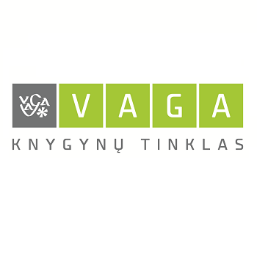 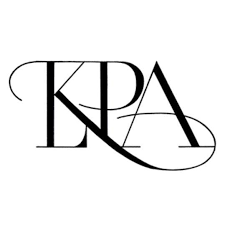 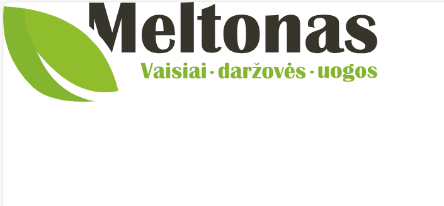 